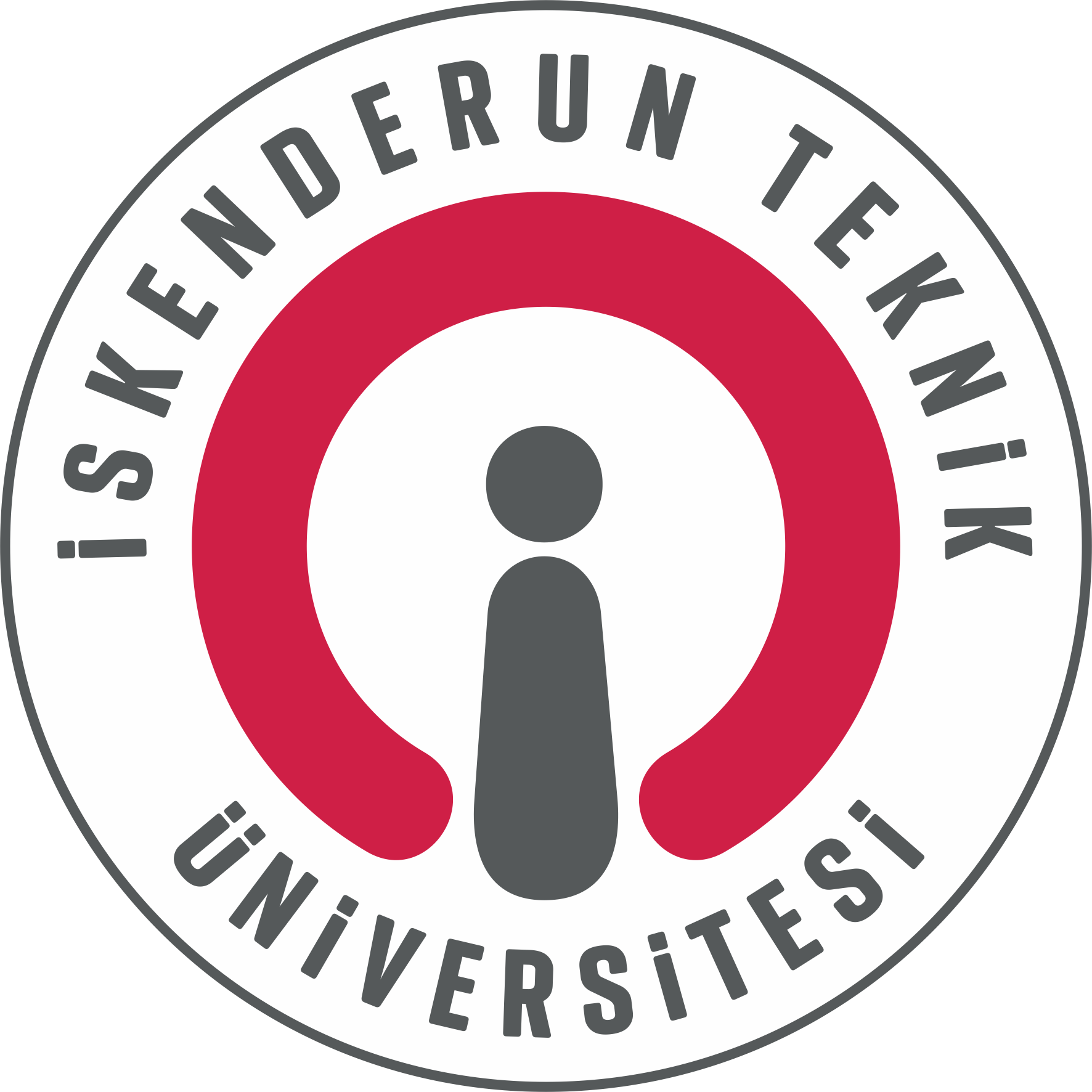 T.C.İSKENDERUN TEKNİK ÜNİVERSİTESİHAVACILIK VE UZAY BİLİMLERİ                  FAKÜLTESİHAVACILIK VE UZAY MÜHENDİSLİĞİ BÖLÜMÜSTAJ RAPORUT.C.İSKENDERUN TEKNİK ÜNİVERSİTESİ HAVACILIK VE UZAY BİLİMLERİ FAKÜLTESİ STAJ RAPORUÇALIŞMA PLANIT.C.İSKENDERUN TEKNİK ÜNİVERSTESİ HAVACILIK VE UZAY BİLİMLERİ FAKÜLTESİ STAJ ESASLARIGENEL ESASLARAMAÇ: İskenderun Teknik Üniversitesi Havacılık ve Uzay Bilimleri Fakültesi’ne bağlı Havacılık ve Uzay Mühendisliği Bölümü öğrencilerinin staj öncesinde, staj sırasında ve staj sonrasında uyacakları kuralların ana hatlarının belirlenmesidir.Stajların yapılacağı yıllar, süreleri, hangi konuları kapsayacağı, her konunun ne kadar süreli olacağı ne tür iş yerlerinde yapılacağı ve bölümlerin özel kuralları ilintili bölümün Bölüm Staj Esaslarında belirtilir.Her bölümün en az biri öğretim üyesi olan Staj Komisyonu üç öğretim elemanından oluşur. Komisyon üyeleri bölüm başkanlıklarınca seçilir. Bu komisyon, bölümle ilintili staj işlerini bölüm başkanlığına karşı sorumlu olarak yürütür.Havacılık ve Uzay Bilimleri Fakültesi’nin gerektiğinde toplanan bir “Fakülte Staj Kurulu” vardır. Bu kurul yaz stajı olan her bölümün komisyon başkanından oluşur. Görevli dekan yardımcısının başkanlığında toplanır ve staj uygulamalarının bölümlerce ortak kurallara göre yürütülmesini sağlar.Öğrenciler stajlarını, teorik bilgilerini pratikle pekiştirmek amacı ile staj komisyonlarının uygun göreceği işyerlerinde, bölümlerce belirlenen esaslara göre yaparlar.Her öğrencinin bağlı olduğu bölümün staj komisyonu başkanlığınca kabul edilecek bir staj yeri bulması ve stajını başarı ile tamamlaması kendi sorumluluğundadır.Öğrencilerin yapacakları tüm stajları; staj komisyonu planlar, uygulamaya koyar, denetler ve değerlendirir.Staja kabul edilen öğrencilerin iş güvenliğinden, verimli ve faydalı bir şekilde staj yapmalarından iş yerleri sorumludur.Staj yapan öğrenciler staj yaptıkları işyerlerinin çalışma düzenine, ilgili kural ve talimatlarına uymakla yükümlüdürler.İş yerlerindeki sorumlular tarafından doldurulan Staj Sicil Fişinde başarı durumu zayıf, devam durumu yetersiz olan öğrencilerin stajı hiçbir mazeret kabul edilmeksizin başarısız sayılır ve öğrenci bu stajı tekrar eder.Stajlar eğitim-öğretim süresi dışında yapılır.Devam zorunluluğu olmayan öğrenciler; bölüm staj komisyonunun onayıyla eğitim-öğretim süresi içerisinde stajlarını yapabilirler.Fakülte veya bölümler öğrenciye staj yeri bulmak zorunda değildir. Kurum ve kuruluşlarca Fakülteye tahsis edilen stajyer kontenjanları ilgili Bölüm Başkanlığı’nca ilan edilir. Fakülteye tahsis edilen staj yerlerinin yeterli sayıda olmaması durumunda öğrencilerin bulacağı ve staj komisyonlarının uygun göreceği işletmelerde stajın yapılması mümkündür.Staja  uygunluğu  staj  komisyonunca  bilinmeyen  işyerleri  için  öğrenci  “İşyeri  Staj  Bilgi Formu” ekli bir dilekçe ile işyerine başvuruda bulunur. Öğrenci, ilgililere hazırlatıp; onaylatacağı bu belgeyi Staj Komisyonuna verir.Staj yapacak öğrenciler, işyerinde staj yapmasının uygun görüldüğüne dair yazıyı ve onaylı İşyeri Staj Bilgi Formunu Staj Komisyonuna staj başlamadan önce iletir.İşyerinin  öğrencinin  stajını  kabul  ettiğine  dair  yazı  ve  onaylı  İşyeri  Staj  Bilgi  Formunun Bölüm Staj Komisyonuna teslimi ve takibinden öğrencinin kendisi sorumludur.Staj Komisyonunca staj yeri uygun görülen öğrenciler Havacılık ve Uzay Bilimleri Fakültesi web sayfasından staj defterini kendileri temin edeceklerdir.Öğrenci staj defterini işletmedeki staj süresince doldurur. Staj defterinin sayfalarının yetmemesi halinde ilave sayfalar ekleyebilir, dosya düzenleyebilir veya onaylı ikinci bir defter kullanabilir. Bütün ekler ve staj defteri sayfaları işyerindeki mühendis tarafından kontrol edilip onaylanır.Öğrenci staj defterinde, teorik bilgilerle işyerinde edindiği pratik bilgi ve çalışmaları yorumlayıp değerlendirmelidir.Öğrenci staj süresince yapmış olduğu tüm çalışmaları staj defterine işlemeli ve konu ile ilgili çizimler yapmalıdır. Gerekli hallerde; fotokopi, çizim ozalitleri, fotoğraflar, bilgisayar çıktı ve disketleri vb.lerini staj defterine kaydetmeli veya eklemelidir. Konulan eklerin A4 formunda olması ya da A4 formunda katlanması zorunludur.Staj defterinin doldurulmasında, çizim ve yazılar teknik resim kurallarına uygun olmalıdır.Pratik çalışmalar staj defteri dolacak şekilde kaydedilir. Her iş günü için en az bir sayfaya işlenir.Staj komisyonu üyelerinin belirleyeceği öğretim elemanları öğrencileri staj yerlerinde denetleyebilirler.Staj değerlendirme belgesi (Sicil Fişi) staj bitiminde işletme tarafından gizli olarak doldurulur ve onaylanır. Onaylayan işletme yetkilisinin adı, unvanı (varsa oda no su), görevi açıkça belirtilir ve zarfa konur. Kapalı ve onaylı zarf içerisindeki söz konusu belge işletme tarafından posta yoluyla (taahhütlü) veya öğrenci eliyle bölüm sekreterliğine gönderilir. Onaysız ya da açık zarf içerisinde teslim edilen sicil belgeleri geçersiz sayılır. Teslim edilen staj defterlerinin değerlendirilebilmeleri için staj fişlerinin öğrenci işleri bürosuna gelmiş olmaları gerekir. Takibinden öğrenci sorumludur.Staj defterinin staj komisyonu tarafından ilan edilen tarihler arasında (eğitim-öğretim başladıktan sonraki ilk üç hafta) Bölüm Sekreterliğine imza karşılığı teslimi zorunludur. Staj defterinin süresi içerisinde teslim edilmemesi durumunda staj yapılmamış kabul edilir.Bölüm Sekreterliği, gelen staj evraklarını (staj defteri ve staj sicil fişi) 3 hafta içerisinde staj komisyonuna iletmek zorundadır. Belgeler ilgili komisyona teslim edildikten sonra stajlar en geç 1 ay içerisinde değerlendirilir ve sonuçlandırılır.Yurt dışında staj yapan öğrenciler staj sonunda staj sicil fişi ve staj defterine ilave olarak staj yapılan yerden alınacak stajın konusunu ve süresini gösterir onaylı bir belgeyi staj komisyonuna zamanında iletmek zorundadır.Staj komisyonu, staj defterindeki bilgilere, belgelere, gerekli hallerde yapılan kontrol ve işyeri sorumlularıyla yapılan mülakata göre ayrıca öğrenciyi tabi tutacağı sözlü sınava göre stajın kabulüne, bir bölümünün veya tamamının reddine karar verebilir.Stajın değerlendirilmesinde gizli sicil fişindeki notlardan herhangi birinin (E) olması halinde staj iptal edilir. Bu notlardan her bir (D) için 5 iş günü, her bir (C) için de 3 iş günü staj iptal edilir.Bir kısmı veya tamamı reddedilen ya da iptal edilen stajlar için yeni bir defter kullanılarak, staj komisyonun uygun göreceği işyerinde tekrarlanır.Staj programlarını başarılı olarak tamamlayamayan öğrenciler mezun olamazlar.Yatay ve dikey geçiş yapan öğrencilerin stajları bir bütün olarak değerlendirilir ve daha önce yapmış oldukları çalışmaların ne kadarının staj süresi hesabında dikkate alınacağına bölümlerin staj komisyonu karar verir.Havacılık ve Uzay Bilimleri Fakültesi Staj Esaslarında belirtilmeyen konular, zorunlu hallerde uygulanacak esaslar ve geçici olarak yapılacak değişiklikler, Bölüm Başkanlığı teklifi ile Fakülte Kurulu tarafından incelenerek onaylanır.İskenderun Teknik Üniversitesi Havacılık ve Uzay Bilimleri Fakültesi Staj Esasları Fakülte Kurulunda kabul edildiği tarihte yürürlüğe girer.Başlıklar büyük harflerle sayfanın ortasına yazılacaktır. Alt başlıklar ise büyük harflerle yazılacak. Resimlerin çizimleri mühendislik standartlarına uygun olarak yapılacaktır. Tezdeki tüm metinler için kullanılacak yazı karakter büyüklüğü 12 punto olup yazı karakter tipi de “Times New Roman” olmalıdır.HAVACILIK VE UZAY MÜHENDİSLİĞİ BÖLÜMÜHavacılık ve Uzay Mühendisliği Bölümü öğrencilerinin mezuniyeti için gerekli olan toplam staj süresi 40 (kırk) iş günüdür. Öğrenciler, her biri 20 iş günü olmak üzere, iki dönem staj yapmak zorundadırlar. Staj süresi iş günü hesabı üzerinden yapılmaktadır. Öğrencilerin cumartesi günleri fiilen staj yapmaları durumunda haftada 6 (altı) iş günü staj yapmış sayılırlar. Ancak, cumartesi günü staj yapacak öğrencilerin iş yerinden cumartesi günü çalışıldığına dair resmi yazı almaları ve staj başvuru döneminde sigortalarının uygun şekilde yapılabilmesi için staj komisyonuna başvuru belgeleri ile beraber teslim etmeleri gerekmektedir.B İ R İ N C İ S T A J   D Ö N E M İİmalat Stajı(1.Grup Staj):İmalat imkânlarına sahip iş yerlerinde yapılabilir. Staj yapılacak iş yerinin kaynak, soğuk ve sıcak şekil verme, tesviye ve montaj kabiliyetlerine sahip olması gerekmektedir. Öğrenciler iş yerinin üretim becerilerini gözlemlemek ve bu gözlemlere dayalı olarak rapor yazmakla yükümlüdürler.İ K İ N C İ	S T A J	D Ö N E M İYönetim-Organizasyon Stajı(2. Grup Staj): Öğrenciler, öncelikli olarak hava-uzay sistemleri tasarlayan, üreten, bakımını yapan ve hizmet veren şirketlerde veya savunma sanayiindeki araştırma ve geliştirme departmanlarında iş süreçlerini ve yönetim yapılarını gözlemlemelerine olanak tanıyan bir şirkette staj yapabileceklerdir. Öncelikli kurumlar THY, TEI, ASELSAN, TUBİTAK SAGE, TUBİTAK UZAY, TAI, özel havayolu bakım kuruluşları ve ilgili diğer işletmelerdir. Yönetim-Organizasyon Stajında(2. Grup Staj) öğrenciler hava ve uzay sistemlerinin tasarım, üretim, kontrol, bakım ve sürdürülmesine yönelik iş yerinde gerçekleşen her türlü çalışmayı ve yönetim yapısını gözlemlemek ve bu gözlemlere bağlı olarak rapor hazırlamakla yükümlüdür.ÖĞRENCİNİNFAKÜLTESİHavacılık ve Uzay Bilimleri FakültesiHavacılık ve Uzay Bilimleri FakültesiHavacılık ve Uzay Bilimleri FakültesiÖĞRENCİNİNBÖLÜMÜ Havacılık ve Uzay Mühendisliği Havacılık ve Uzay Mühendisliği Havacılık ve Uzay MühendisliğiÖĞRENCİNİNNUMARASIÖĞRENCİNİNADI SOYADIÖĞRENCİNİNSTAJ DÖNEMİ           I. Staj	II. Staj           I. Staj	II. Staj           I. Staj	II. StajÖĞRENCİNİNSTAJ BAŞLAMA TARİHİ…../…../………STAJ YAPTIĞI GÜN SAYISIÖĞRENCİNİN STAJ BİTİŞ TARİHİ…../…../………İŞ GÜNÜ SAYISIÖĞRENCİNİNFAKÜLTESİHavacılık ve Uzay BilimleriHavacılık ve Uzay BilimleriFotoğrafÖĞRENCİNİNBÖLÜMÜFotoğrafÖĞRENCİNİNNUMARASIFotoğrafÖĞRENCİNİNADI SOYADIFotoğrafÖĞRENCİNİNSTAJ DÖNEMİFotoğrafÖĞRENCİNİNSTAJ BAŞLAMA TARİHİ…../…../………STAJ YAPTIĞI GÜN SAYISIÖĞRENCİNİNSTAJ BİTİŞ TARİHİ…../…../………İŞ GÜNÜ SAYISISTAJ YAPILAN İŞYERİNİNADI:STAJ YAPILAN İŞYERİNİNADRESİ:ADRESİ:ADRESİ:Yukarıda ismi yazılı ve fotoğrafı olan      öğrencinin iş yerimizde……iş günü staj yaptığını ve bu staj dosyasının kendisi tarafından tanzim edildiğini beyan ve tasdik ederim.STAJ YAPILAN İŞYERİNİNTLF:TLF:TLF:STAJ YAPILAN İŞYERİNİNMÜHENDİSİN ADI SOYADIMÜHENDİSİN ADI SOYADIBİRİM YETKİLİSİNİN ONAYISTAJ YAPILAN İŞYERİNİNÜNVANIÜNVANISTAJ YAPILAN İŞYERİNİNOSTAJ YAPILAN İŞYERİNİNGÖREVİGÖREVİOSTAJ YAPILAN İŞYERİNİNDİPLOMA / ODA NODİPLOMA / ODA NOBÖLÜM STAJ KOMİSYONU STAJ DEĞERLENDİRME SONUCUBÖLÜM STAJ KOMİSYONU STAJ DEĞERLENDİRME SONUCUBÖLÜM STAJ KOMİSYONU STAJ DEĞERLENDİRME SONUCUBÖLÜM STAJ KOMİSYONU STAJ DEĞERLENDİRME SONUCUYapılan stajın ……. iş günü ……… staj olarak kabul edilmiştir.Yapılan stajın ……. iş günü ……… staj olarak kabul edilmiştir.Yapılan stajın ……. iş günü ……… staj olarak kabul edilmiştir.Yapılan stajın ……. iş günü ……… staj olarak kabul edilmiştir.STAJIN TAMAMININ YA DA BİR BÖLÜMÜNÜN KABUL EDİLMEME SEBEBİSTAJIN TAMAMININ YA DA BİR BÖLÜMÜNÜN KABUL EDİLMEME SEBEBİSTAJIN TAMAMININ YA DA BİR BÖLÜMÜNÜN KABUL EDİLMEME SEBEBİSTAJIN TAMAMININ YA DA BİR BÖLÜMÜNÜN KABUL EDİLMEME SEBEBİ       Konular eksik veya yetersiz       Konular eksik veya yetersiz       Staj sicil fişi yok       Staj sicil fişi yok       Staj defterindeki bilgiler iş yerine ait değil       Staj defterindeki bilgiler iş yerine ait değil       Staj sicil fişindeki değerlendirme sonucuna göre       Staj sicil fişindeki değerlendirme sonucuna göre       Öğrenci kontrolde bulunamamıştır       Öğrenci kontrolde bulunamamıştır       Staj defter zamanında teslim edilmemiş       Staj defter zamanında teslim edilmemişSTAJ KOMİSYONU……/…./….…İMZABAŞKAN…../…./….…İMZAÜYE…../…./…….İMZAÜYEÖĞRENCİNİN ÇALIŞTIĞI TARİHLERGÜNLÜK ÇALIŞMA (SAAT)ÖĞRENCİNİN ÇALIŞTIĞI KONULARÖĞRENCİNİN ÇALIŞTIĞI KONULAR…../…./ 20……../…./ 20……../…./ 20……../…./ 20……../…./ 20……../…./ 20……../…./ 20……../…./ 20……../…./ 20……../…./ 20……../…./ 20……../…./ 20……../…./ 20……../…./ 20……../…./ 20……../…./ 20……../…./ 20……../…./ 20……../…./ 20……../…./ 20……../…./ 20……../…./ 20……../…./ 20……../…./ 20……../…./ 20……../…./ 20……../…./ 20……../…./ 20……../…./ 20……../…./ 20……../…./ 20…TOPLAM İŞ GÜNÜTOPLAM SAATİŞYERİ AMİRİNİN İMZASIÖĞRENCİNİN İMZASIÇalışma Konusu:Çalışma Konusu:Yapılan İş:Yapılan İş:Kontrol Eden Onayı (İmza,Kaşe):Kontrol Eden Onayı (İmza,Kaşe):Tarih:Kontrol Eden Onayı (İmza,Kaşe):Kontrol Eden Onayı (İmza,Kaşe):Sayfa No:Çalışma Konusu:Çalışma Konusu:Yapılan İş:Yapılan İş:Kontrol Eden Onayı (İmza,Kaşe):Kontrol Eden Onayı (İmza,Kaşe):Tarih:Kontrol Eden Onayı (İmza,Kaşe):Kontrol Eden Onayı (İmza,Kaşe):Sayfa No:Çalışma Konusu:Çalışma Konusu:Yapılan İş:Yapılan İş:Kontrol Eden Onayı (İmza,Kaşe):Kontrol Eden Onayı (İmza,Kaşe):Tarih:Kontrol Eden Onayı (İmza,Kaşe):Kontrol Eden Onayı (İmza,Kaşe):Sayfa No:Çalışma Konusu:Çalışma Konusu:Yapılan İş:Yapılan İş:Kontrol Eden Onayı (İmza,Kaşe):Kontrol Eden Onayı (İmza,Kaşe):Tarih:Kontrol Eden Onayı (İmza,Kaşe):Kontrol Eden Onayı (İmza,Kaşe):Sayfa No:Çalışma Konusu:Çalışma Konusu:Yapılan İş:Yapılan İş:Kontrol Eden Onayı (İmza,Kaşe):Kontrol Eden Onayı (İmza,Kaşe):Tarih:Kontrol Eden Onayı (İmza,Kaşe):Kontrol Eden Onayı (İmza,Kaşe):Sayfa No:Çalışma Konusu:Çalışma Konusu:Yapılan İş:Yapılan İş:Kontrol Eden Onayı (İmza,Kaşe):Kontrol Eden Onayı (İmza,Kaşe):Tarih:Kontrol Eden Onayı (İmza,Kaşe):Kontrol Eden Onayı (İmza,Kaşe):Sayfa No: